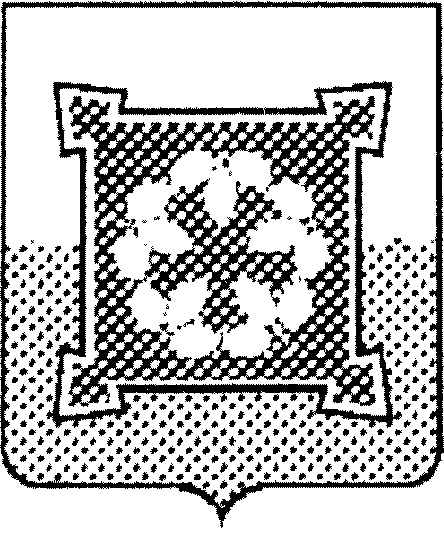 УПРАВЛЕНИЕ СОЦИАЛЬНОЙ ЗАЩИТЫ НАСЕЛЕНИЯЧЕБАРКУЛЬСКОГО ГОРОДСКОГО ОКРУГА   ПРИКАЗ01.06.2017г.								                   № 87                                                             г. ЧебаркульОб утверждении Положения о порядке сообщения муниципальными служащими и работниками, замещающими должности в  Управлении социальной защиты населения Чебаркульского городского округа, не отнесенные к должностям муниципальной службы, о получении подарка в связи с их должностным положением или исполнением ими служебных (должностных) обязанностей, сдачи и оценки подарка, реализации (выкупа) и зачисления средств, вырученных от его реализации в бюджет Чебаркульского городского округаВ соответствии с Федеральным законом от 25.12.2008 г. № 273-ФЗ                       «О противодействии коррупции», Постановлением Правительства Российской Федерации от 09.01.2014 г. № 10 «О порядке сообщения отдельными категориями лиц о получении подарка в связи с их должностным положением или исполнением ими служебных (должностных) обязанностей, сдачи и оценки подарка, реализации (выкупа) и зачисления средств, вырученных от его реализации»,  Положением о порядке сообщения лицами, замещающими муниципальные должности, должности муниципальной службы и работниками, замещающими должности в органах местного самоуправления, не отнесенные к должностям муниципальной службы Чебаркульского городского округа, о получении подарка в связи с их должностным положением или исполнением ими служебных (должностных) обязанностей, сдачи и оценки подарка, реализации (выкупа) и зачисления средств, вырученных от его реализации в бюджет Чебаркульского городского округа,  руководствуясь Положением об Управлении социальной защиты населения Чебаркульского городского округа,ПРИКАЗЫВАЮ:1. Утвердить  с 01.06.2017 г. Положение о порядке сообщения муниципальными служащими и работниками, замещающими должности в  Управлении социальной защиты населения Чебаркульского городского округа, не отнесенные к должностям муниципальной службы, о получении подарка в связи с их должностным положением или исполнением ими служебных (должностных) обязанностей, сдачи и оценки подарка, реализации (выкупа) и зачисления средств, вырученных от его реализации, в бюджет Чебаркульского городского округа (далее – Положение). (Приложение)        2. Возложить на Комиссию по соблюдению требований к служебному поведению и урегулированию конфликта интересов муниципальных служащих и работников, замещающих должности, не отнесенные к должностям муниципальной службы, в Управлении социальной защиты населения Чебаркульского городского округа, обязанность по рассмотрению заявлений от муниципальных служащих и работников, замещающих должности, не отнесенные к должностям муниципальной службы, о передаче подарков, полученных ими в связи с протокольными мероприятиями, служебными командировками и другими официальными мероприятиями. 3. Назначить начальника отдела бухгалтерского учета и отчетности Безбородову А.Е. ответственным лицом за ведение забалансового учета и хранение подарков, переданных указанными в пункте 2 лицами. 4. Считать настоящий приказ и Положение действующими в отношении  руководителей муниципальных учреждений, подведомственных УСЗН: КЦСОН Чебаркульского городского округа, МКУ «Центр помощи детям» г.Чебаркуля. 5. Считать приказ начальника управления от 31.08.2016г. №121                          «Об утверждении Положения о порядке сообщения лицами, замещающими муниципальные должности, должности муниципальной службы и работниками, замещающими должности в  Управлении социальной защиты населения Чебаркульского городского округа, не отнесенные к должностям муниципальной службы о получении подарка в связи с их должностным положением или исполнением ими служебных (должностных) обязанностей, сдачи и оценки подарка, реализации (выкупа) и зачисления средств, вырученных от его реализации в бюджет Чебаркульского городского округа» утратившим силу с 01.06.2017г.6. Контроль исполнения настоящего приказа оставляю за собой.Начальник          						                                   О.А.КузнецоваПриложение к приказу от «01»  июня  2017г. № 87ПОЛОЖЕНИЕо порядке сообщения муниципальными служащими и работниками, замещающими должности в  Управлении социальной защиты населения Чебаркульского городского округа, не отнесенные к должностям муниципальной службы, о получении подарка в связи с их должностным положением или исполнением ими служебных (должностных) обязанностей, сдачи и оценки подарка, реализации (выкупа) и зачисления средств, вырученных от его реализации в бюджет Чебаркульского городского округа1. Настоящее Положение определяет порядок сообщения муниципальными служащими и работниками, замещающими должности в Управлении социальной защиты населения Чебаркульского городского округа (далее - Управление), не отнесенные к должностям муниципальной службы (далее – технические работники), о получении подарка в связи с протокольными мероприятиями, служебными командировками и другими официальными мероприятиями, участие в которых связано с их должностным положением или исполнением ими служебных (должностных) обязанностей, порядок сдачи и оценки подарка, реализации (выкупа) и зачисления средств, вырученных от его реализации, в бюджет Чебаркульского городского округа (далее - Положение).2. Для целей настоящего Положения используются следующие понятия:1) Подарок, полученный в связи с протокольными мероприятиями, служебными командировками и другими официальными мероприятиями - подарок, полученный, муниципальным служащим, техническим работником Управления от физических (юридических) лиц, которые осуществляют дарение, исходя из должностного положения одаряемого или исполнения им служебных (должностных) обязанностей, за исключением канцелярских принадлежностей, которые в рамках протокольных мероприятий, служебных командировок и других официальных мероприятий предоставлены каждому участнику указанных мероприятий в целях исполнения им своих служебных (должностных) обязанностей, цветов и ценных подарков, которые вручены в качестве поощрения (награды);2) Получение подарка в связи с должностным положением или в связи с исполнением служебных (должностных) обязанностей - получение, муниципальным служащим, техническим работником Управления лично или через посредника от физических (юридических) лиц подарка в рамках осуществления деятельности, предусмотренной локальными нормативными актами, а также в связи с исполнением служебных (должностных) обязанностей в случаях, установленных федеральными законами и иными нормативными актами, определяющими особенности правового положения и специфику профессиональной служебной и трудовой деятельности указанного лица.3. Муниципальные служащие и технические работники Управления не вправе получать не предусмотренные законодательством Российской Федерации подарки от физических (юридических) лиц в связи с их должностным положением или исполнением ими служебных (должностных) обязанностей.4.Муниципальные служащие и технические работники Управления обязаны в порядке, предусмотренном настоящим Положением, уведомлять обо всех случаях получения подарка в связи с их должностным положением или исполнением служебных (должностных) обязанностей начальнику  Управления (либо иному лицу на то уполномоченному).5. Уведомление о получении подарка, муниципальными служащими и техническими работниками Управления в связи с должностным положением или исполнением служебных (должностных) обязанностей (далее - уведомление) оформляется по форме в соответствии с  Приложением 1 к настоящему Положению и представляется не позднее 3 рабочих дней со дня получения подарка  лицу, на которое  приказом начальника Управления возложены обязанности по учету и хранению подарков (далее – уполномоченное лицо).К уведомлению прилагаются документы (при их наличии), подтверждающие стоимость подарка (кассовый чек, товарный чек, иной документ об оплате (приобретении) подарка).В случае если подарок получен во время служебной командировки, уведомление представляется не позднее 3 рабочих дней со дня возвращения должностного лица, получившего подарок, из служебной командировки.При невозможности подачи уведомления в сроки, указанные в абзацах первом и третьем настоящего пункта, по причине, не зависящей от должностного лица, получившего подарок, уведомление представляется не позднее следующего дня после ее устранения.6. Уведомление подлежит регистрации  уполномоченным лицом в течение 1 рабочего дня с момента его представления в Журнале регистрации уведомлений о получении подарка (Приложение 2 к настоящему Положению), который должен быть прошит, пронумерован и скреплен печатью.Уведомление составляется в 2-х экземплярах, один из которых возвращается лицу, представившему уведомление, с отметкой о регистрации, другой экземпляр направляется в отдел бухгалтерского учета и отчетности Управления. 7. Подарок, стоимость которого подтверждается документами и превышает 3 тысячи рублей либо стоимость которого получившему его лицу неизвестна, сдается начальнику отдела бухгалтерского учета и отчетности или уполномоченному лицу, которое принимает его на хранение по акту приема-передачи подарка (по форме согласно Приложению 3 к настоящему Положению) не позднее 5 рабочих дней со дня регистрации уведомления в Журнале регистрации.8. До передачи по акту приема-передачи подарка лицу, указанному в пункте 7 настоящего Положения, ответственность в соответствии с законодательством Российской Федерации за утрату или повреждение подарка несет лицо, получившее подарок.9. В целях принятия к бухгалтерскому учету подарка в порядке, установленном законодательством Российской Федерации, определение его стоимости проводится на основе рыночной цены, действующей на дату принятия к учету подарка, или цены на основе рыночной цены, действующей на дату принятия к учету подарка, или цены на аналогичную материальную ценность в сопоставимых условиях с привлечением при необходимости соответствующей комиссии.Сведения о рыночной цене подтверждаются документально, а при невозможности документального подтверждения - экспертным путем. Подарок возвращается сдавшему его лицу по акту приема-передачи подарка в случае, если его стоимость не превышает 3 тысячи рублей.10. Начальник отдела бухгалтерского учета и отчетности или уполномоченное  лицо направляет необходимые документы и информацию о принятом к бухгалтерскому учету подарке, стоимость которого превышает 3 тысячи рублей, в Управление муниципальной собственности администрации Чебаркульского городского округа в целях обеспечения включения его в установленном порядке в реестр муниципального имущества Чебаркульского  городского округа.11. Должностные лица, сдавшие подарок, могут его выкупить, направив на имя начальника Управления соответствующее заявление не позднее 2 месяцев со дня сдачи подарка.12. Начальник отдела бухгалтерского учета и отчетности или уполномоченное лицо в течение 3 месяцев со дня поступления заявления, указанного в пункте 11 настоящего Положения, в соответствии с резолюцией начальника Управления организует оценку стоимости подарка для реализации (выкупа) и уведомляет в письменной форме лицо, подавшее заявление, о результатах оценки, после чего в течение 1 месяца заявитель выкупает подарок по установленной в результате оценки стоимости подарка или отказывается от его выкупа.13. Подарок, в отношении которого не поступило заявление, указанное в пункте 11 настоящего Положения, может использоваться Управлением, с учетом заключения начальника отдела бухгалтерского учета и отчетности о целесообразности использования подарка для обеспечения их деятельности.14. В случае нецелесообразности использования подарка  начальником Управления принимается решение о реализации подарка и проведении оценки его стоимости для реализации (выкупа), осуществляемой Управлением муниципальной собственности администрации Чебаркульского городского округа, посредством проведения торгов (в форме открытого конкурса или открытого аукциона) в порядке, предусмотренном законодательством Российской Федерации.15. Оценка стоимости подарка для реализации (выкупа), предусмотренная пунктами 12 и 14 настоящего Положения, осуществляется субъектами оценочной деятельности в соответствии с законодательством Российской Федерации об оценочной деятельности.16. В случае если подарок не выкуплен или не реализован начальником Управления, принимается решение о повторной реализации подарка либо о его безвозмездной передаче на баланс благотворительной организации, либо о его уничтожении в соответствии с законодательством Российской Федерации.18. Средства, вырученные от реализации (выкупа) подарка, зачисляются в доход бюджета Чебаркульского городского округа в порядке, установленном бюджетным законодательством Российской Федерации.Приложение 1 К ПоложениюУВЕДОМЛЕНИЕв Управление социальной защиты населения Чебаркульского городского округаот ___________________________________________________________________(Ф.И.О., занимаемая должность)В соответствии с частью 2 статьи 575 Гражданского кодекса Российской Федерации, пунктом 7 части 3 статьи 12.1 Федерального закона от 25.12.2008 г. №273-ФЗ «О противодействии коррупции» (пунктом 5 части 1 статьи 14 Федерального закона от 02 032007 г № 25-ФЗ «О муниципальной службе в Российской Федерации») извещаю о получении подарка (ов)______________________________________________________________________(дата получения)на _____________________________________________________________________(наименование протокольного мероприятия, служебной командировки, иного официального мероприятия, место и дата их проведения, указание дарителя)Приложение: __________________________________________________________ на ___________ листах(наименование документа)Подпись лица, представившего уведомление ________________       ________________________(дата)Подпись лица, принявшего уведомление     ________________       _________________________(дата)Регистрационный номер в журнале          ________________--------------------------------<*>  Заполняется при наличии документов, подтверждающих стоимость ПодаркаЖУРНАЛрегистрации уведомлений о получении подарковВ журнале регистрации уведомлений о получении подарков пронумеровано и прошнуровано(_______________) ________________________________________________ страниц.           (цифрами)                         			       (прописью)Должностное лицо ____________________ _____________________ _______________________(должность)                                                 (подпись)                                              (расшифровка подписи)«____» ______________ 20____ г.  <*>   Графа 8 заполняется при наличии документов, подтверждающих стоимость подарка.    <**>  Графа 9 заполняется при принятии подарка на ответственное хранение.АКТприема-передачи подарка от _____________ №______Мы, нижеподписавшиеся, _____________________________________________________________________ (Ф.И.О. ответственного лица, принявшего подарок)______________________________________________________________________(Ф.И.О. лица, сдавшего подарок)составили настоящий акт приема-передачи подаркаСдал _____________________/________________________________________________                         (подпись)                                                          (расшифровка подписи)Принял _______________________/_________________________________________________________                             (подпись)                                                            (расшифровка подписи)Принято к учету ____________________________________________________________________в Управление социальной защиты населения Чебаркульского городского округаИсполнитель________________________/______________________________________________(подпись)                                                                 (расшифровка подписи)«______» _________________ 20__ г. <*> Заполняется при наличии документов, подтверждающих стоимость предметов.№п/пНаименование подаркаХарактеристика подаркаХарактеристика подаркаХарактеристика подаркаСтоимость подарка, рублей <*>№п/пНаименование подарканаименованиеописаниеколичество предметовСтоимость подарка, рублей <*>1.2.ИтогоПриложение 2к Положению№п/пДата получения уведомленияФамилия, имя, отчество, замещаемая должностьДата и обст-ва даренияХарактеристика подаркаХарактеристика подаркаХарактеристика подаркаСтоимость подарка,рублей<*>Место хранения подарка <**>№п/пДата получения уведомленияФамилия, имя, отчество, замещаемая должностьДата и обст-ва дарениянаименованиеописаниеколичество предметовСтоимость подарка,рублей<*>Место хранения подарка <**>1234567891.2.3.Приложение 3к Положению№п/пНаименование подаркаХарактеристика подаркаХарактеристика подаркаХарактеристика подаркаСтоимость подарка, рублей <*>№п/пНаименование подарканаименованиеописаниеколичество предметовСтоимость подарка, рублей <*>